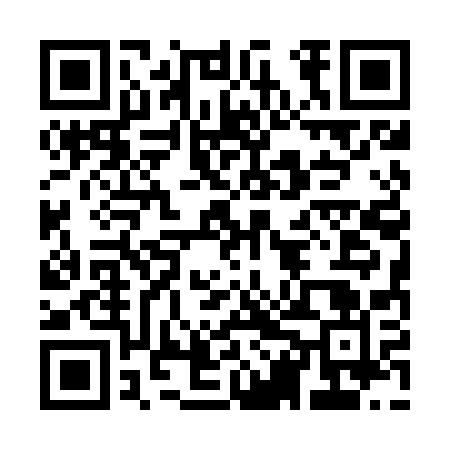 Ramadan times for Szczepanow, PolandMon 11 Mar 2024 - Wed 10 Apr 2024High Latitude Method: Angle Based RulePrayer Calculation Method: Muslim World LeagueAsar Calculation Method: HanafiPrayer times provided by https://www.salahtimes.comDateDayFajrSuhurSunriseDhuhrAsrIftarMaghribIsha11Mon4:304:306:2212:094:025:585:587:4312Tue4:274:276:1912:094:035:595:597:4513Wed4:254:256:1712:094:056:016:017:4714Thu4:224:226:1512:084:066:036:037:4815Fri4:204:206:1312:084:086:046:047:5016Sat4:174:176:1012:084:096:066:067:5217Sun4:154:156:0812:074:106:086:087:5418Mon4:124:126:0612:074:126:106:107:5619Tue4:104:106:0312:074:136:116:117:5820Wed4:074:076:0112:074:156:136:138:0021Thu4:054:055:5912:064:166:156:158:0222Fri4:024:025:5712:064:176:166:168:0423Sat3:593:595:5412:064:196:186:188:0624Sun3:573:575:5212:054:206:206:208:0825Mon3:543:545:5012:054:216:216:218:1026Tue3:513:515:4712:054:226:236:238:1227Wed3:493:495:4512:044:246:256:258:1428Thu3:463:465:4312:044:256:266:268:1629Fri3:433:435:4012:044:266:286:288:1830Sat3:403:405:3812:044:286:306:308:2131Sun4:384:386:361:035:297:327:329:231Mon4:354:356:341:035:307:337:339:252Tue4:324:326:311:035:317:357:359:273Wed4:294:296:291:025:327:377:379:294Thu4:264:266:271:025:347:387:389:325Fri4:234:236:251:025:357:407:409:346Sat4:204:206:221:015:367:427:429:367Sun4:174:176:201:015:377:437:439:388Mon4:144:146:181:015:387:457:459:419Tue4:114:116:161:015:407:477:479:4310Wed4:094:096:131:005:417:487:489:45